OŚWIADCZENIE O STANIE ZDROWIA UCZESTNIKA RAJDU ROWEROWEGOOświadczam, że mój obecny stan zdrowia pozwala mi na wzięcie udziału w WIELKIEM CHARYTATYWNYM RAJDZIE ROWEROWYM W CH TURAWA PARK w dniu ................ roku oraz że biorę w nim udział dobrowolnie i na własną odpowiedzialność. Jednocześnie oświadczam, że zapoznałem/zapoznałam się z treścią regulaminu rajdu i trasą, na której rajd będzie się odbywał. W pełni akceptuję zapisy zawarte w regulaminie..................................………………………….......................(data i podpis Uczestnika Rajdu)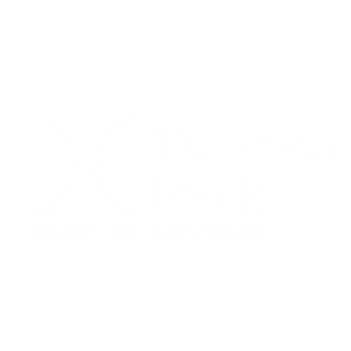 Oświadczenia Uczestnika 
WIELKIEGO CHARYTATYWNEGO RAJDU ROWEROWEGO 
W CH TURAWA PARK, .......................Imię:Nazwisko:Adres e-mail: